Мужская футболка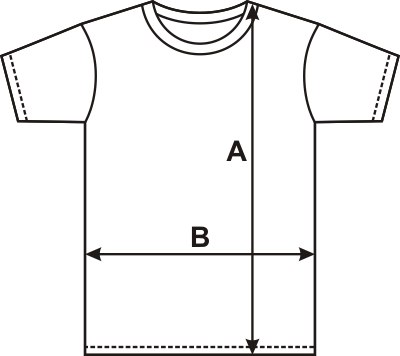 Женская футболка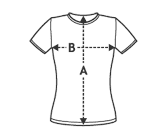 Женская футболка с длинным рукавомДетская футболка.РазмерSMLXLXXLСоответствует44-4646-4848-5050-5252-54Ширина (В)5052545658Длина (А)6870727476Допуск (+/-), см22222РазмерSMLXLXXLСоответствует44-4646-4848-5050-5252-54Ширина (В)4042444650Длина (А)5556586163Допуск (+/-), см22222РазмерSMLXLXXLСоответствует44-4646-4848-5050-5252-54Ширина4042444650Длина5658606264Рукав, см5859606264Допуск (+/-), см22222Размер5XS4XS3XS2XSXSРоссийский размер24-2628-3032-3436-3838-40Возраст3-4 года5-6 лет7-8 лет9-10 лет11-12 летРост, см98-104110-116128-140146152Ширина (В), см3134374043Длина (А), см4248515457Допуск трикотаж. (+/-), см11111